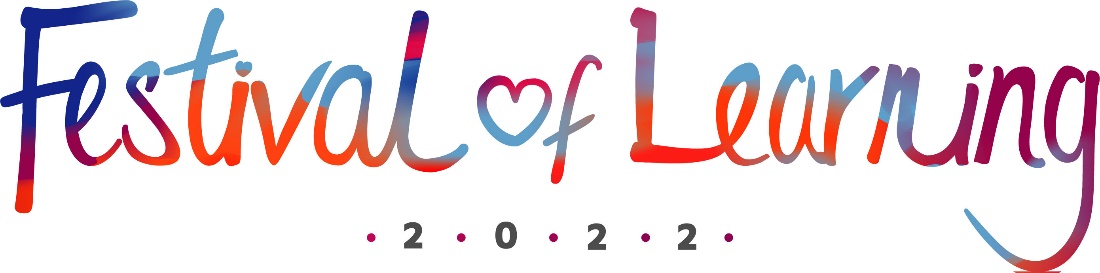 Nominating an EmployerGuidance notes and employer nomination form questions All nominations must be submitted onlineAbout Festival of Learning 2022 awardsThere are two core aims of Festival of Learning. Firstly to celebrate learning and its benefits and secondly to engage learners, or rather encourage and inspire those that do not already take part in learning. Festival of Learning awards are a central part of this, showcasing the wide-ranging impacts learning has on individuals, families, communities and employers. Festival of Learning award winners are selected for a range of awards across four nomination categories:Individual learnerTutorEmployerLearning provision (includes learning providers and partnerships)Selection of award winners – key datesAll nominations must be submitted by Tuesday 1 February 2022 at 12.00 noon GMT.Shortlisted nominees will be announced in early March 2022.Winners will be selected by mid-March 2022.Winners and their nominators will be notified by 31 March 2022. Nominators of non-winners will be sent a certificate of achievement to present to their nominee in May 2022.Winners will be announced in late June 2022 (date tbc).The deadline for nominations is final and there will be no extensions provided.If you haven’t heard from us by the middle of April 2022, please assume that your nominee has not been selected as an award winner on this occasion. The decisions of the selection panel and Learning and Work Institute’s patron and president are final.Nominating EmployersThe Festival of Learning employer award celebrates employers who have invested in outstanding staff training and development.We want to hear from employers that have used learning to develop and utilise the skills of their workforce to improve productivity, raise morale, increase staff retention and enhance their business performance. The employer may have helped its employees to:learn new skills for personal or professional developmentachieve something they never thought was possiblecompletely transform their lives and the lives of those around themgain promotion or change career direction.Winners of this category will demonstrate that their employees have made significant progress and that the organisation has been enhanced by the training and development on offer. The impact of the learning is the essential part of all of our winners’ stories and it is the outcomes from the learning (on the employees, on the business and on the local community) that makes the employer eligible for an award.Your nomination will give the employer recognition for the outstanding support it shows to its employees, celebrate the positive impact of learning on people’s lives, and boost the self-confidence of the learners.Employer eligibility criteriaAwards are open to employers based in England only.The employer must provide learning opportunities for adults who are aged 18 and over.A learner’s statement must be included in the nomination.There is no limit to the number of nominations that one nominator can make. However, we do not accept nominations for one nominee from multiple nominators.Nominations for employers who have been nominated in previous years, or employers who have won awards as part of other award initiatives, will be accepted.Nominations must be authorised by relevant senior management before submission due to confidentiality and commercial sensitivity surrounding business activity.An information sheet for nominees including answers to FAQs is available on the Festival of Learning website.The online nominations process: Submitting a nomination for an employerPlease read through the following guidance carefully.The Festival of Learning 2022 awards nominations process is online. Nominations should be submitted online by the nominator. There are four different online nomination forms for:Individual learnersTutorsLearning provisionEmployersThe online nomination form needs to be completed in one sitting. You cannot save a partially completed nomination form and return to it later. Therefore, we strongly advise you to prepare and draft your nomination using this document in advance. It is possible to submit multiple nominations. Once one nomination has been completed and submitted online, you will be able to begin the form again to start a new nomination. Nominations for employers will need to include a written statement from at least one learner. It is the nominator’s responsibility to explain the process to the learner and obtain the relevant written statement for inclusion in the nomination. Preparing and drafting nominations The questions within the employer nomination form are provided here to help you prepare and draft your nomination. We recommend that you use this document to do this for the following reasons:It will enable you to review all questions on the nomination form before completing any answers. The online nomination form requires you to complete one section before you can move on to view the next. You will be able to work on your nomination form without being connected to the internet. An internet connection is required to work on the online nomination form.Should you encounter any technical issues with the online form, you will still have a saved copy of your work in this Word document. To keep a copy of your final nomination for your own records. Once your nomination has been submitted, you will no longer be able to access it online. When you are happy with your nomination, complete the online form by copying answers from each box from your pre-prepared Word version into the relevant boxes of the online nomination form. We cannot accept nomination forms that are submitted using this document. This document has been provided to help you to draft your nomination only. Technical or accessibility issues and other supportIf you have any questions about the nominations process or are unable to complete the online nominations form due to technical or accessibility issues, please contact the Festival of Learning team at fol@learningandwork.org.ukWe will respond to emails as soon as possible (usually within one working day).Festival of Learning 2022 awards: Nomination questions - employersPlease note: Questions marked with a * are compulsory.Section 1: Nominator detailsSection 2: About your nomineeSection 3: Statements For guidance about completing the nominator statements and writing a good nomination, please see the Festival of Learning website. Section 4: Declarations (to be completed by the nominator) PageAbout Festival of Learning 2022 awards1Nominating employers: Guidance notes and eligibility criteria2The online nominations process: Submitting a nomination for an employer3Technical or accessibility issues and other support3Festival of Learning 2022 awards: Nomination questions - employers4First name *Surname *Job title *Organisation name * Organisation type (tick one): *Local authority – adult education serviceOrganisation type (tick one): *Further education collegeOrganisation type (tick one): *Higher education institution Organisation type (tick one): *Independent training provider Organisation type (tick one): *Libraries, museums, archives or artsOrganisation type (tick one): *Offender learning providerOrganisation type (tick one): *Armed forces Organisation type (tick one): *UnionOrganisation type (tick one): *Other post-16 education providerOrganisation type (tick one): *Other voluntary sector or charitable organisationOrganisation type (tick one): *N/AOrganisation type (tick one): *Other If other please state:Please provide at least one telephone number and email address. We may need to contact you urgently at any time during winter 2021/spring 2022 by email or telephone if any further information about your nominee is required.Please provide at least one telephone number and email address. We may need to contact you urgently at any time during winter 2021/spring 2022 by email or telephone if any further information about your nominee is required.Main email address *Alternative email addressMain telephone number *Alternative telephone numberPlease provide your postal address. All nominees that are not selected for awards will receive a certificate of achievement and these will be sent to the nominator by post (around May 2022), to present to the relevant staff team.Please provide your postal address. All nominees that are not selected for awards will receive a certificate of achievement and these will be sent to the nominator by post (around May 2022), to present to the relevant staff team.Address line 1 *Address line 2Address line 3Town/City *County *Post code *Are you an employee of the employer you are nominating? *Are you an employee of the employer you are nominating? *Are you an employee of the employer you are nominating? *Are you an employee of the employer you are nominating? *Are you an employee of the employer you are nominating? *YesYesIf Yes, please state your job role/title at this employerIf Yes, please state your job role/title at this employerIf Yes, please state your job role/title at this employerNoNoIf No, please state your relationship to the employer you are nominatingIf No, please state your relationship to the employer you are nominatingIf No, please state your relationship to the employer you are nominatingWe expect to be notifying nominators of award winners between 21 and 31 March 2022. If you will be unavailable for all or a significant part of this time period, please let us know which dates and who we can contact in your absence for initial notification and discussion.We expect to be notifying nominators of award winners between 21 and 31 March 2022. If you will be unavailable for all or a significant part of this time period, please let us know which dates and who we can contact in your absence for initial notification and discussion.Dates unavailable between 21 and 31 March 2022: Alternative contact person name: Alternative contact person job title:Alternative contact person email address: Alternative contact person phone number:Publicity arrangements: Festival of Learning award winners often generate local, regional and sometimes national press and media interest. If the employer you are nominating is selected for an award, Learning and Work Institute would like to liaise with the organisation’s press / marketing team or other appropriate person for this purpose. Please provide the relevant contact details. Publicity arrangements: Festival of Learning award winners often generate local, regional and sometimes national press and media interest. If the employer you are nominating is selected for an award, Learning and Work Institute would like to liaise with the organisation’s press / marketing team or other appropriate person for this purpose. Please provide the relevant contact details. First name: *Surname: *Job title: *Main email address: *Alternative email address:Main telephone number: *Alternative telephone number:Chief executive or senior member of staff: If the employer you are nominating is selected as a national award winner we would like to invite the chief executive or other appropriate member of senior management from the organisation to attend the awards ceremony. Please provide the relevant contact details.Chief executive or senior member of staff: If the employer you are nominating is selected as a national award winner we would like to invite the chief executive or other appropriate member of senior management from the organisation to attend the awards ceremony. Please provide the relevant contact details.First name: *Surname: *Job title: *Organisation: *Main email address: *Alternative email address:Main telephone number: *Alternative telephone number:How did you hear about the Festival of Learning awards? Tick all that apply. *How did you hear about the Festival of Learning awards? Tick all that apply. *How did you hear about the Festival of Learning awards? Tick all that apply. *Colleague / EmployerColleague / EmployerI have nominated previouslyI have nominated previouslyPressPressSocial mediaSocial mediaWebsiteWebsiteEmailEmailOther Other If other please stateWould you like to join any of our mailing lists (using the main email address you have provided above) to be kept informed of Learning and Work Institute’s activities? Tick all that apply. *Would you like to join any of our mailing lists (using the main email address you have provided above) to be kept informed of Learning and Work Institute’s activities? Tick all that apply. *Festival of LearningMonthly L&W newsletterConferences, Training and eventsLabour market analysisI do not wish to join any of your mailing listsName of employer *Please provide contact details for an appropriate senior member of staff within the employer (usually a chief executive or senior manager) who has agreed to the organisation being nominated:Please provide contact details for an appropriate senior member of staff within the employer (usually a chief executive or senior manager) who has agreed to the organisation being nominated:First name: *Surname: *Main email address: *Alternative email address:Main telephone number: *Alternative telephone number:Address line 1 *Address line 2Address line 3Town/City *County *Post code *How many members of staff has the employer engaged or supported in learning in the past year? *How many members of staff has the employer engaged or supported in learning in the past year? *0 – 10 learners11 – 25 learners26 – 50 learners51 – 75 learners76 – 100 learnersMore than 100 learnersWhat is the size of the employer? *What is the size of the employer? *Micro business (0-9 employees)Small business (10-49 employees)Medium business (50 – 249 employees)Medium-large business (250 – 999 employees)Large business (1000+ employees)What is the main business sector of the employer? Tick all that apply. *What is the main business sector of the employer? Tick all that apply. *What is the main business sector of the employer? Tick all that apply. *Agriculture, horticulture and animal careAgriculture, horticulture and animal careArts, media and publishingArts, media and publishingBusiness, administration and lawBusiness, administration and lawConstruction, planning and built environmentConstruction, planning and built environmentEducation and trainingEducation and trainingEngineering and manufacturing technologiesEngineering and manufacturing technologiesHealth, public services and careHealth, public services and careInformation and communication technologyInformation and communication technologyLeisure, travel and tourismLeisure, travel and tourismRetail and commercial enterpriseRetail and commercial enterpriseOtherOtherIf other please state:In what county/counties does the learning take place? Please select all that apply. *In what county/counties does the learning take place? Please select all that apply. *In what county/counties does the learning take place? Please select all that apply. *In what county/counties does the learning take place? Please select all that apply. *East of EnglandEast of EnglandEast of EnglandEast of EnglandBedfordshireCambridgeshireEssexHertfordshireNorfolkSuffolk East MidlandsEast MidlandsEast MidlandsEast MidlandsDerbyshire Derbyshire Leicestershire Leicestershire LincolnshireLincolnshireNorthamptonshire Northamptonshire Nottinghamshire Nottinghamshire Rutland Rutland LondonLondonLondonLondonLondonLondonNorth East EnglandNorth East EnglandNorth East EnglandNorth East EnglandCounty DurhamCounty DurhamNorthumberland Northumberland Tyne and WearTyne and WearNorth West EnglandNorth West EnglandNorth West EnglandNorth West EnglandCheshireCheshireCumbriaCumbriaGreater Manchester Greater Manchester Lancashire Lancashire MerseysideMerseysideSouth East EnglandSouth East EnglandSouth East EnglandSouth East EnglandBerkshireBerkshireBuckinghamshireBuckinghamshireEast SussexEast SussexHampshire Hampshire Isle of WightIsle of WightKentKentOxfordshire Oxfordshire Surrey Surrey West Sussex West Sussex South West EnglandSouth West EnglandSouth West EnglandSouth West EnglandBristolBristolCornwallCornwallDevonDevonDorset Dorset Gloucestershire Gloucestershire SomersetSomersetWiltshireWiltshireWest Midlands West Midlands West Midlands West Midlands Birmingham and West MidlandsBirmingham and West MidlandsHerefordshireHerefordshireShropshire Shropshire Staffordshire Staffordshire Warwickshire Warwickshire WorcestershireWorcestershireYorkshire and the HumberYorkshire and the HumberYorkshire and the HumberYorkshire and the HumberEast Riding of YorkshireEast Riding of YorkshireNorth YorkshireNorth YorkshireSouth YorkshireSouth YorkshireWest YorkshireWest YorkshirePart A*Please tell us about the workplace learning that you are nominating the employer for including:The aim and objectives of the workplace learning, training or development activity.Who the learners are – e.g. is it all staff, certain job roles, particular team/s or department/s?The learning, training and / or staff development activities that take place (e.g. what, where, how often).Maximum 350 words. Part B *What difference has the workplace learning madeto individual staff (the learners),to the business as a whole, and,where relevant, to the local community? Please provide evidence and examples and explain how impact is monitored and evaluated.Maximum 450 wordsPart C *Why does this employer and the workplace learning provision available to staff stand out? For exampleWhat is remarkable about the employer and their approach to staff learning and development? What makes it stand out as exceptional? Have there been wider impacts of the staff learning and development, for example on the local community? How is the approach to workplace learning and development innovative?Maximum 250 wordsPart D – Learner statement *Please include at least one testimony from a learner about the difference the learning has made to them at work, and why they think the employer deserves a Festival of Learning award. Please include the name/s of the learner/s providing the testimony.  Maximum 250 wordsPrivate information and publicity – please read If your nominee is selected as a winner, we may want to  Write a profile about the employer to include in an award winners booklet.Have professional photos taken to include in an award winners booklet.Have a professional film made where staff and learners will be interviewed about the workplace learning.Invite them to an awards event where they will be presented with their certificate, have more photos taken and be asked to talk more about the learning.Award winners often attract interest from local, regional and sometimes national press and media. We may want to share their story, images or interview with them to use in press releases. We may also contact them if there are additional publicity opportunities, such as interviews for radio or TV. If there is any information you have included in this nomination that you do not wish to be made public please let us know below. If there is any information you have included in this nomination that you do not wish to be made public please let us know here.We will publicly announce the names of shortlisted nominees in early March 2022. For employer nominees this will include the employer’s name but no other information. The names will be announced on the Festival of Learning website and via a press release. We will notify the nominators of shortlisted nominees by email at the time the announcement is made.  Please confirm that you and an appropriate senior manager within the employer give consent for the employer’s name to be announced publicly in this way if shortlisted, or that providing consent at this time is not possible. *We will publicly announce the names of shortlisted nominees in early March 2022. For employer nominees this will include the employer’s name but no other information. The names will be announced on the Festival of Learning website and via a press release. We will notify the nominators of shortlisted nominees by email at the time the announcement is made.  Please confirm that you and an appropriate senior manager within the employer give consent for the employer’s name to be announced publicly in this way if shortlisted, or that providing consent at this time is not possible. *I confirm that myself and an appropriate senior manager give consent for the employer’s name to be announced publicly if shortlisted.I and/or an appropriate senior manager within the employer cannot give consent at this time for the employer’s name to be announced publicly if shortlisted.Nominator’s declaration*:  By submitting this form and ticking the box, I confirm that:  The nominee’s permission (i.e. the chief executive or another appropriate senior manager within the employer) has been sought to nominate them for an award.I give my consent to Learning and Work Institute to use the information in this nomination for the sole purposes described above.  My nominee gives their consent to Learning and Work Institute to use the information in this nomination for the sole purposes described above.The information supplied in this nomination is correct to the best of my knowledge and the statements are true and accurate. 